Profil Alexander Bolte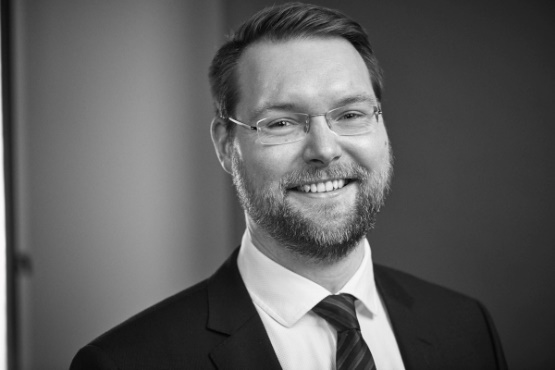 Vielseitiger, erfahrener IT-Berater und Software-Entwickler, spezialisiert auf den Bereich Identity- and Access Management (IAM).Schlüsselqualifikation ist die Fähigkeit, Ursachen von Problemen zu analysieren und diese schnell zu lösen.Ich bin kommunikationsstark und kann Mitarbeiter koordinieren, um möglichst schnell gesetzte Ziele zu erreichen.Projekt Erfahrung - 10 Jahre +IT-Sicherheit mit Spezialisierung auf Identity- und Access Management / Governance (seit 2013)Testing, Test- und Defekt-Management (seit 2011)IT-Beratung, Business-Analyse, Projekt- und Anforderungsmanagement (seit 2009)Daten-Migration / System-Integration (seit 2010)Software-Entwicklung (seit 2009)Reporting (seit 2009)Application Management und Operating (seit 2010)Professionelle und Technische ErfahrungProgrammier- und Skript SprachenSQL (seit 2008) (hervorragend)Oracle (11g, 12g) (seit 2013) (hervorragend)MS SQL Server (2015) (intermediär)MySQL (2005 - 2018) (gut)MS Active Data Objects and DAO (seit 2010) (hervorragend)Oracle PL-SQL (seit 2015) (sehr gut)Java [Standard Edition] (seit 2015) (hervorragend) | [Enterprise Edition] (seit 2015) (intermediär)JAXB (sehr gut)Spring Batch (sehr gut)VBA - Visual Basic for Applications (seit 2008) (hervorragend)VB.NET (2014 - 2015) (gut) | VBScript (VBS) (seit 2010) (hervorragend)Software & ToolsRSA IGL, auch bekannt als IMG oder Aveksa Versionen 6 and 7 (seit 2013) (hervorragend)Regel-Implementierung, -Design and -PflegeCustomizing von Daten-Kollektoren (Schnittstellen), System Attributen und XML-Konfiguration für Regeln, Applikationen und Rollen.Integration von Funktionen aus In-House entwickelter Legacy-Software in RSA IGLWorkflow Programmierung und AnalyseReportingOperating und 3rd Lvl Support (global) in Kooperation mit RSAOracle Datenbanken (seit 2010) (hervorragend)HP ALM Quality Center Versionen 10, 11, 11.52, 12, 12.21 (seit 2010) (hervorragend in Administration und Integration)Eclipse IDE (seit 2013) (sehr gut)GIT (seit 2013) (sehr gut)MS Visual Studio 2012 (2014-2015) (gut)MS SQL Server Studio (2015) (intermediär)MS SQL Server (2015) (intermediär)MS Office Versionen 2003, 2007, 2010, 2013, 2016, Office 365 (seit 2005) (hervorragend)Project ExperienceDeutsche Bank AG						seit 01/2016IT Security Consultant | Business Analyst | 3rd Level Support | Software Developer | TesterIT Security mit Fokus auf Identity and Access Management (IAM) / Governance (IAG)Separation of Duties (SoD)Wechselnde, herausfordernde Rollen in verschiedenen Projekten und TeamsManagementverantwortlichkeiten in IT und Betrieb von RSA IGL bezüglich SoDBeratung zu Design von Zugriffs- und SoD-Regeln und zur Überwachung kritischer Rechte mit einem Umfang von über 4.000 Anwendungen weltweitManagementverantwortlichkeiten für zentrale Regeländerungen bei organisatorischen Änderungen innerhalb der Bank: Führung von bis zu fünf Mitarbeitern in so genannten Sprints zur Durchführung von ÄnderungenAutomatisierung von organisatorischen Änderungen in Java SE Rich Client / JAXB / Spring Batch / XMLBusiness Analyst für Software-Änderungen, Berichterstattung und Schnittstellen zur Integration von SoD-Prozessen in die auf RSA IGL basierende Benutzer-Re-Zertifizierungsplattform der BankKontinuierliche Verbesserungen der Zugriffs- und SoD-Regel-ImplementierungsprozesseManagement und Implementierung von Innovationen in allen Prozessen sowie Software, die die Implementierung von User Access- oder SoD-Regeln beinhaltenTest- und Defekt-Management neuer Funktionen zur Unterstützung der Prozesse zur Implementierung von IT-Zugriffs- und SoD-RegelnSoftware-Entwickler für fehlende Schnittstellen und FunktionalitätenRSA IGL Workflow ProgrammierungIntegration von fehlenden Funktionalitäten in RSA IGL sowie dem In-House entwickelten Pre-ProzessorJava SE Rich ClientJava EE Technologien wie JAXB / XMLOracle PL SQLOracle SQLJava EE Spring Batch / XMLHP ALM REST API - Java EE / Java SE / VBScript Workflows / VBAVBA (Visual Basic for Applications)Design und Implementierung von Oracle SQL Reports Audit ReporteOperating / 3rd Lvl Support (global) für eine Software bestehend aus RSA IGL und Pre-Prozessor (Java EE / Spring / Oracle SQL Inhouse-Entwicklung)Support und Wartung für Test- und ProduktionsumgebungenInfrastruktur für Test- und Produktionsumgebung in Zusammenarbeit mit DrittanbieternAnwendungsmanagement für Testumgebungen, das für Geschäftstests mit bis zu 100 Stakeholdern verwendet wirdWöchentliche Konfigurationsaktualisierungen der Produktionsumgebung basierend auf GeschäftstestergebnissenDatenmigration zwischen Geschäftstest und produktiven UmgebungenKonfiguration von Produktions- und TestumgebungenDiese Rolle erfordert ausgeprägte Kommunikationsfähigkeiten, aber auch einen starken technischen HintergrundOracle Performance Tuning in SQL und Datenbank-ParameternDeutsche Bank AG						04/2013 – 12/2015IT Security Berater | 1st and 2nd Level Support | Software Developer | TesterIT Security mit Fokus auf Identity und Access Management / GovernanceImplementierung, Prüfungs- / Audit-relevante Dokumentation und Wartung von User Access- und SoD-Regeln in RSA IGL zur Überwachung kritischer Zugriffsrechte mit einem Anwendungsbereich von über 4.000 Anwendungen weltweitVorbereitung zentraler Regeländerungen zur Berücksichtigung organisatorischer Veränderungen innerhalb der BankReporting und Automatisierung zur Vereinfachung der Implementierung von ÄnderungenTransition der Regel-Implementierungsprozesse, betreut durch externe Berater, zu operativen Prozessen, die von einem Drittanbieter übernommen werden konnten, einschließlich Schulung neuer MitarbeiterSoftwareentwickler zur Kompensierung fehlender Schnittstellen zwischen verschiedenen UmgebungenOracle SQLHP ALM OTA APIHP ALM VBScript Workflow ProgrammierungVBA (Visual Basic for Applications) MS Excel VBA (Visual Basic for Applications) MS AccessEntwurf und Implementierung von Oracle SQL Reports zu SoD / Excel ScorecardsReporte für internationale Stakeholder sowie das Top ManagementReporte zur Unterstützung von Workflows und manuellen ProzessenOperating 1st und 2nd Lvl Support (global) für eine Software bestehend aus RSA IGL und Pre-Prozessor (Java EE / Spring / Oracle SQL Inhouse-Entwicklung)Support für Test- und ProduktivumgebungenVorbereitung wöchentlicher Konfigurationsaktualisierungen der Produktivumgebung auf Basis von Zugriffs- und SoD Regel-TestsergebnissenKonfiguration von TestumgebungenSoftware-Tester für Separation of Duties (SoD) relevante Funktionalitäten in RSA IGL sowie des Inhouse entwickelten Pre-Prozessors der Nutzer Re-ZertifizierungsplattformHP ALM Administration und Workflow Automatisierung / CustomizingBeratung und Support für HP ALM für mehrere Teams mit über 100 Anwendern in verschiedenen ProjektenAegon Netherlands NV					08/2018 - 10/2018Tester für RSA IGL upgrade | Business AnalystTester sowie Test Manager für Integrationstests des RSA IGL-Hauptversions Upgrades von Version 6 auf 7 basierend auf vorhandenen Anpassungen und die IGL-Release Notes innerhalb der Anwendungsfälle des KundenReverse Engineering kundenspezifisch implementierter WorkflowsKoordination und Planung von Infrastrukturaktivitäten, die von einem Team in den Vereinigten Staaten durchgeführt werdenPlanung und Unterstützung der Einrichtung von UAT- und SIT-ähnlichen Umgebungen für spätere Integrations- und GeschäftstestsTechnische Unterstützung für UAT sowie Dokumentation / Planung von Tests und Aufbereitung von TestdatenBeratung des Test Managers zum Testen aller kundenspezifisch implementierten, datengesteuerten Workflows und anderer Eigenentwicklungen innerhalb von RSA IGL rund um den Aegon Joiner / Mover / Leaver-Prozess einschließlich automatisierter BereitstellungPlanen von TestläufenSchulung von Aegon Mitarbeitern in der Durchführung sinnvoller, funktionaler TestsSoftware für Testmanagement, Planung und Tracking der Testausführung wurde, mangels Software wie HP ALM, Jira verwandtAnalyse und technische Dokumentation der aktuellen Implementierung der Joiner/ Mover / Leaver ProzesseProcter & Gamble | Braun GmbH			09/2017 – 01/2018Software Developer | Business AnalystAuf Access & Excel VBA basierte, produktive Prototypen in Zusammenarbeit mit der IT-Abteilung, um die globale Supply Chain Planung durch die Prognose der Bedarfe in Distributionszentren, Produktionswerken und Lagern zu unterstützenAbrufen von Daten aus SAP APO und Verarbeitung in Access VBA, einschließlich Import, Logging, Berechnung von Bedarfsprognosen und Export in Excel-Dateien zur Übersteuerung von Bedarfen via Import in SAP APO Supply Chain PlannerBei der Berechnung der Prognosen musste ein gewichtetes System berücksichtigt werden, das von der Planungsabteilung bereitgestellt wurdeBusinessanalyse, um die Anforderungen in Formeln und eine Implementierung in Access / Excel VBA und SQL zu übersetzenAdidas AG							09/2012 - 01/201610 h /week | IT Consultant | Software DeveloperBeratung zur Automatisierung wiederkehrender Workflows und Reporting-Aufgaben in der Shared Financial Services-Abteilung mit vorhandener Software zur Beschleunigung der Bearbeitung von Anforderungen im Zusammenhang mit Stamm- oder Transaktionsdaten in SAPEinführung eines softwareunterstützten Prozesses mit Basisvalidierungen zur Steigerung der Effizienz sowie Qualität bei der Bearbeitung von Anfragen aus anderen Abteilungen, die die Schulung von Adidas-Mitarbeitern beinhaltenSoftware-Entwickler, der VBA-Add-Ins sowie VB.NET Tools implementiert, um die neuen Prozesse zu unterstützenProjekt- und AnforderungsmanagementProcter & Gamble (P&G)					02/2013 - 02/2013SAP Consultant | Software DeveloperImplementierung und Erweiterung von Software zum automatisierten Vergleich und zur Validierung von SAP-Listenpreisen sowie geschäftskritischen SAP SD-Stammdaten wie Materialfindung, gepflegte Einheiten, Gültigkeitszeiträume etc.Support der Software sowie Datenanalyse, wann immer vom Client benötigt Projekt- und AnforderungsmanagementReckers Consulting					02/2013 - 02/2013IT Berater | Software EntwicklerBeratung und Design zur Automatisierung von Aufrufen beliebiger, gespeicherter Prozeduren in beliebigen Datenbanken (Oracle, MS SQL Server, etc.) mit Excel als Benutzeroberfläche sowie Exportziel für weitere AnalysenImplementierung eines entsprechenden Entwurfs mit MS ADOProjekt- und AnforderungsmanagementSCA								12/2012 - 02/2013IT-Berater | Software EntwicklerBeratung zu einer möglichen Umsetzung eines internationalen Konzepts der Finanzberichterstattung, einschließlich regionaler und unternehmensbasierter Aufschlüsselung von Scorecards basierend auf SAP Business ObjectsEntwicklung eines produktiven Prototyps für mehrere internationale Anwender unter Verwendung von MS Excel VBA und SharePoint für detailliertere tägliche Tests des Konzepts und des DesignsProjekt- und AnforderungsmanagementMerck KGaA							09/2012 - 12/2012Tester | Software DeveloperTester für kundenspezifische Key Performance Indicators (KPIs) in SAP BW (Business Warehouse) in einer IT-Support-UmgebungDas Verständnis von bis zu 50 verschiedene KPIs ist für diese Rolle von entscheidender Bedeutung, da sie anhand eines Legacy-Systems von IBM mit dem SAP BW Analyzer sowie Datenbankexporten, die mit SQL gezogen werden, verglichen / validiert werdenDer Tester muss die Entwickler bei der Fehleranalyse unterstützenDiese Rolle muss Tests sowie Defekte ohne ein geeignetes Testmanagement-Tool in einer sehr anspruchsvollen Umgebung mit Ad-hoc-Tests verwaltenSchließen der Lücke zwischen dem neuen SAP Business Warehouse und älteren Excel-Berichten auf Basis des IBM-Alt-Systems durch Die Entwicklung und Verbesserung eines vorhandenen Excel-Add-Ins für die Berichterstattung über Daten von SAP BWTestautomatisierung für RegressionstestsProcter & Gamble						08/2012 - 10/2012SAP Consultant | Software DeveloperDesign und Entwicklung von Software zum automatisierten Vergleich und zur Validierung von SAP-Listenpreisen sowie geschäftskritischen SAP-Stammdaten wie Materialfindung, "Z"-Tabellen, Maßeinheiten, Gültigkeitszeiträume etc.Unterstützung für Anwendungen und DatenanalysenDiese Rolle muss Support für die Software, Benutzerschulungen sowie Dokumentation und Hilfe bei der Datenanalyse nach Bedarf bereitstellen.Projekt- und AnforderungsmanagementProcter & Gamble						03/2011 - 07/2012IT Consultant | 3rd Level Support | Software Developer Globales Application Management TeamAdministration und Support für HP Quality Center 10 und HP ALM 11Diese Rolle ist verantwortlich für die Entwicklung und Verbesserung der bestehenden P&G Testing Solution auf Basis von HP ALMEs umfasst die folgenden Schlüsselaufgaben zur Unterstützung von über 120 Softwareprojekten weltweitMigration von HP QC 10 nach HP ALM 11Projektübergreifendes Customizing zur Automatisierung operativer Aufgaben während der Einführung von Änderungen in mehreren 100 Softwareprojekten, die in HP ALM verfolgt wurdenWorkflow-Automatisierung / Customizing mit VBSBenutzer- und Rollenpflege (Zugriffsrechte / Berechtigungen)Management und Beheben von Defekten in HP ALM sowie kundenspezifischen HP ALM Excel-SchnittstellenUnterstützung von Projekten in den Bereichen Technologie und TestingBeratung zum TestmanagementHauptsächlich Unterstützung der zweiten Ebene, aber auch Unterstützung der ersten Ebene bei BedarfSchulungen zur unternehmensspezifischen Testlösung und HP ALM im AllgemeinenErweiterung der "P&G Testing Tools" und Übergabe der Lösung zwecks Operating an HP (Indien)Entwurf und Implementierung von Tracking- und Reporting-ToolsImplementierung einer alternativen Benutzeroberfläche für HP ALM unter Verwendung von Excel VBA und der HP QC OTA API zur Steigerung der Effizienz in Test-Asuführung sowie Test- und Defekt ManagementEntwicklung einer MS SharePoint- / MS Access-basierten Lösung für die globale Überwachung von IT-Projekten und Reporting basierend auf Informationen, die von Stakeholdern für das Anwendungsmanagement über SharePoint bereitgestellt werdenProjekt- und Anforderungsmanagement in enger Zusammenarbeit mit Stakeholdern in großen TestprojektenProcter & Gamble (USA / DACH)Mitarbeit im internationalen SAP-SD Rollout zum Ersetzen eines Alt-SystemsVerbesserung einer von mir entwickelten Software zur automatisierten Validierung von SAP-Stammdaten gegen SAP-Mindestanforderungen an Stammdaten-Qualität sowie gegen kundenspezifische LogikProcter & Gamble (DACH)Entwicklung von Software für den automatisierten Vergleich und die Validierung geschäftskritischer SAP-Preise und StammdatenDiese Rolle beinhaltet ein vertieftes Verständnis der SAP-spezifischen Stammdaten- und Preiskonzepte sowie des zugrunde liegenden Datenmodells in SAPProcter & Gamble Headquarter (USA - OHIO)	02/2011 - 02/2011SAP Consultant | Software DeveloperDiese Rolle ist verantwortlich für das Design und Entwickeln einer Software zur automatisierten Migration von Stammdaten aus einem Legacy-System nach SAP SDDer technische Berater zeigt auf, wie ungültige Daten im Legacy-System automatisch identifiziert werden können und unterstützt das Unternehmen bei der DatenbereinigungEine weitere zentrale Verantwortung ist das Anforderungs-Management in enger Zusammenarbeit mit dem Kunden sowie externen BeraternDiese Rolle muss vom Kunden bereitgestellte Konzepte und Datenmodelle anhand des SAP-Stammdatenmodells testen sowie Fehler melden, diese erklären und wie sie zu lösen sindDarüber hinaus muss die entwickelte Software dem Kunden übergeben werden, indem eine bereitgestellte Ressource im Betrieb des Tools geschult wirdProcter & Gamble (P&G)					11/2010 - 02/2011Test Manager | IT ConsultantMitarbeit in der internationalen SAP-SD-Migration, um ein Legacy-System durch SAP SD zu ersetzenDiese Rolle übernimmt Verantwortung als Test Manager für das Rollout in DACH im internationalen Test Management TeamDie Hauptverantwortung liegt in der Erstellung von Berichten sowie im Tracking und in der Unterstützung internationaler Teams, die in Bezug auf die Planung und Durchführung von Tests sowie die Fehlerverfolgung an diese Rolle berichtenDiese Rolle hat sicherzustellen, dass die Testdaten den aktuellen Testfortschritt sowie den Fehlerstatus widerspiegeln und berichtet an die ProjektleitungProcter & Gamble						05/2010 - 10/2010IT-Berater | Software-EntwicklerIm globalen Application Management Team ist diese Rolle für die Entwicklung und Verbesserung der bestehenden „P&G Testing Solution“ auf Basis des HP ALM Quality Centers verantwortlich.Optimierung und Verbesserung der bestehenden HP ALM Quality Center Lösung.Implementierung einer alternativen Benutzeroberfläche für HP ALM Quality Center unter Verwendung von Excel VBA und der HP ALM QC OTA API zur Steigerung der Effizienz in allen Bereichen wie Testmanagement, Reporting, Test-Ausführung, Defekt Management, Defekt-Lösung.Parallel Support HP ALM - HPQC (Quality Center) und P&G Testing Solution.Fachhochschule Südwestfalen (Universität)		11/2009 - 04/2010Berater - SAP APO Demand Planning (DP)Erstkonfiguration der SAP APO-Bedarfsplanung für die Verwendung in Tutorials und KlassenErstellung von Lehrmaterial für die Prognose unter Verwendung von SAP APO DP (Bedarfsplanung)Validierung der SAP APO DP-Konfiguration gegen eigene Software zur automatisierten Zeitreihen-Analyse und Klassifizierung zur automatisierten Auswahl des "fittesten" PrognosemodellsPraktische Schulungen für Professoren in der Nutzung von SAP APO DPErstellung einer Benutzerdokumentation für die Konfiguration und NutzungVorträge, um die SAP-APO-Nutzung für die Prognose zu demonstrierenBraun GmbH						12/2008 - 04/2009SAP Berater – Logistik und Material-Planung | Software EntwicklerHauptverantwortung liegt in der Optimierung der Materialplanung von Ersatzteilen in SAP.Einführung eines softwareunterstützten Prozesses zur Optimierung von Vorräten und zur Erstbestimmung von SAP-Planungsparametern wie Sicherheits- und Meldebeständen.Diese Rolle muss den Disponenten darin schulen, wie neu eingeführte Software und SAP genutzt werden können, um täglich optimale Planungsparameter zu berechnen und zu halten.Entwurf und Entwicklung einer Software, die eine automatisierte Zeitreihen-Analyse sowie die Auswahl passender Prognosemodelle auf Basis statistischer Algorithmen für die Fehlerauswertung in Prognosen nach der Ex-post-Methodik bietet.Der Berater muss eng mit dem Disponenten sowie dem für DACH verantwortlichen Logistikchef zusammenarbeiten, um die Materialplanung zu optimieren und entsprechende Prozesse zu optimieren.Fachhochschule Südwestfalen (Universität)		09/2005 - 08/2008Wissenschaftliche Hilfskraft / Assistent für Informatik & LogistikFührung von Kursen sowie Tutorials in InformatikTutor für Java SE, Grundlagen der Informatik, IT-Systeme, Algorithmen und DatenstrukturenParallel, Erstellung von Lehrmaterialien zu SAP und Logistik